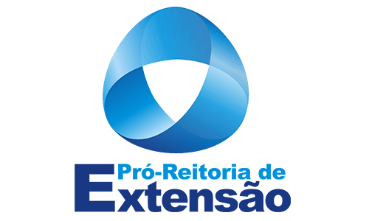 EDITAL PRÓ-REITORIA DE EXTENSÃO PROEX Nº05/2021 SELEÇÃO DE PROPOSTAS PARA PUBLICAÇÃO DE LIVROS DA UNIFAL-MGDivulgação dos pareceres do Conselho Editorial(As obras classificadas serão encaminhadas a pareceristas externos, conforme item 4.1.2 do Edital)Alfenas, 14 de dezembro de 2021 Conselho Editorial da Gerência de Publicações e Outros Produtos AcadêmicosPró-Reitoria de Extensão da Universidade Federal de Alfenas Título da obraParecerJustificativaAlimentação divertida: mais saúde para vocêClassificadoA obra submetida atendeu todas as regras exigidas pelo presente Edital.Atividades dialógicas/discursivas para a etapa de alfabetização: um encontro com a poesiaClassificadoA obra submetida atendeu todas as regras exigidas pelo presente Edital.Como utilizar corretamente as formas farmacêuticasClassificadoA obra submetida atendeu todas as regras exigidas pelo presente Edital.Educação alimentar e nutricional com idosos: viver bem a nova idadeClassificadoA obra submetida atendeu todas as regras exigidas pelo presente Edital.História pública como prática colaborativa: experiências do Laboratório de História Pública e de formação docente durante a pandemiaClassificadoA obra submetida atendeu todas as regras exigidas pelo presente Edital.Manual de boas práticas em BiossegurançaClassificadoA obra submetida atendeu todas as regras exigidas pelo presente Edital.Manual de edição e formatação de textos acadêmicosClassificadoA obra submetida atendeu todas as regras exigidas pelo presente Edital.Quando a despedida não acontece: orientações sobre o luto em tempos de pandemiaClassificadoA obra submetida atendeu todas as regras exigidas pelo presente Edital.